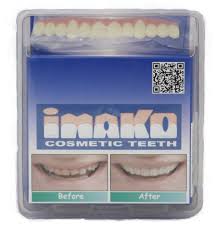 CZYSZCZENIE NAKŁADEK NA ZĘBYNAKŁADKI NA ZĘBY  IMAKONakładki na zęby codziennie myć pod ciepłą wodą.UWAGANakładki na zęby mają tendencje do odbarwiania się, dla tego u osób palących papierosy , fajkę , pijących kawę, coca-cole lub inne napoje które mogą odbarwiać nakładkę na zęby konieczne jest  pokrycie płytek imitujących zęby bezbarwnym lakierem do paznokci dobrej firmy np.IGLOT lub  SALLY HANSENKROPLĘ  BEZBARWNEGO LAKIERU DO PAZNOKCI NAKŁADAMY NA PŁYTKĘ IMITUJĄCĄ ZĄB.DELIKATNIE ROZPROWADZAMY PĘDZELKIEM.TĘ SAMĄ CZYNNOŚĆ POWTARZAMY NA KAŻDEJ PŁYTCE IMITUJĄCĄ ZĄB.PO POMALOWANIU WSZYSTKICH PŁYTEK CZEKAMY AŻ LAKIER WYSCHNIE.POWTARZAMY  TĘ SAMĄ CZYNNOŚĆ JESZCZE RAZ / malowanie dwukrotne/ZABIEG TEN JEST NIEZBĘDNY ABY NAKLADKA NIE ZŻÓŁKŁA.PO TYM MOŻNA W NAKŁADCE PALIĆ PAPIEROSY, PIĆ KAWE I INNE NAPOJE.PO TYGODNIU  LAKIER ZMYĆ  ACETONEM-ZMYWACZEM DO PAZNOKCI CZYNNOŚĆ MALOWANIA POWTÓRZYĆ.ZABEZPIECZONA W TEN SPOSÓB NAKLADKA NIE ZŻÓŁKNIE.PRODUKT NIE JEST CZĘŚCIOWĄ PROTEZĄ ANI WYROBEM LUB URZĄDZENIEM MEDYCZNYM JEST TO PRODUKT TYMCZASOWY, PRZEZNACZONY TYLKO DO CELÓW ESTETYCZNYCH             W PRODUKCIE NIE MOŻNA SPAĆ – GROZI ZADŁAWIENIEM                                                              WYRÓB PODLEGA PRZEPISOM USTAWY Z DNIA 12.12.2003 r. O OGÓLNYM BEZPIECZEŃSTWIE PRODUKTÓW.DODATKOWYCH INFORMACJI NA TEMAT UZYWANIA, MONTAŻU LUB CZYSZCZENIA PRODUKTU MOŻNA SIĘ DOWIEDZIEĆ ZE STONY www. sztycznezeby.eu LUB 790-386-286